Контрольное мероприятие оценивания метапредметного  результата  «Умение делать выбор»Авторы:МАОУ «ООШ № 20»,  г. Губаха:Токарева Ирина Владимировна, учитель английского языка.Гиниятова Ирина Александровна, учитель английского языка.Шиликова Ольга Рафаиловна, учитель  английского языка.Хамраева Зинаида Романовна, учитель английского языка.Объект оценивания: письменное  монологическое высказывание (на английском языке)Процедура оценивания:Каждый ученик  6 класса получает задание, которое выполняется индивидуально, в течение    30        минут  в урочное время. Для работы  учащимся выдается  четыре разных текста (Объявление, диалог, два монологических высказывания)  Задание выполняется по инструкции, разрешается  пользоваться только  предложенными грамматическими конструкциями и словами. Работы проверяются  в течение трех дней после выполнения задания. Максимальное количество баллов-Информация о результатах доводится до сведения учащихся.Критерии оценивания.Оценочная шкала:10-11 баллов –«5»8-9 баллов –«4»6-7-баллов – «3»Менее  6 - «2».Техническое задание  для учеников:Лист контроля Фамилия, имя ________________________Класс _______________Инструкция: 1.Представьте, что вы ищете подработку в свободное время. Вам 12-13 лет, нет опыта никакой работы,  свободное время есть только в выходные.2.Внимательно прочитайте предложенные тексты- объявление, диалог, обсуждения по теме в социальных сетях, отзывы (комментарии) на сайте. 3.Выберите из предложенных вариантов работы  наиболее оптимальный для вас,  с учетом имеющихся условий.4. Свой выбор обоснуйте   в виде письменного монологического высказывания  на английском языке объемом не менее   30    слов, используя  любую из  грамматических конструкции, например (I choose ..because,  I like would,  I want to…и слов  - Second,   third , укажите выбранные условия. Задание выполняется самостоятельно в течение  30   минут.Критерии оценивания.Part-time job __________________________________________________________________________________________________________________________________________________________________________________________________________________________________________________________________________________________________________________________________________________________________________________________Task . You must to choose the most suitable job for yourself. You're 12-13  years old, you do not have any experience and you have free time on weekends1. Social media chat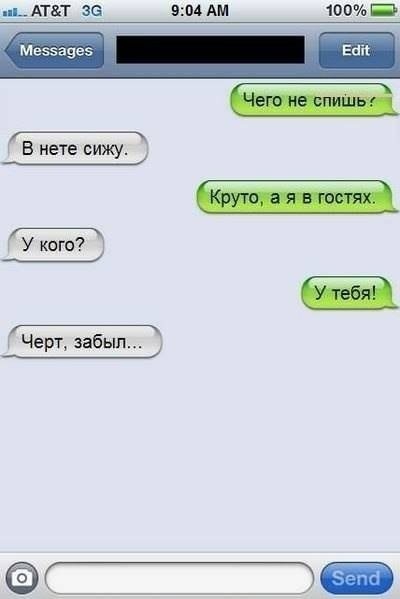 2. Advertisement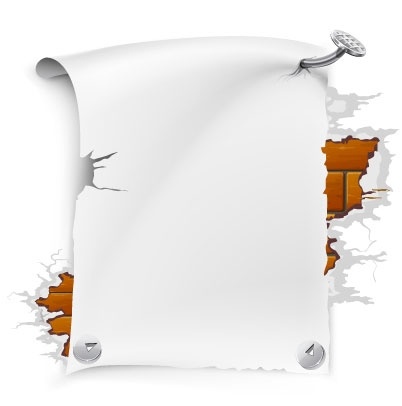  3. Site « Job s city” ( сomment)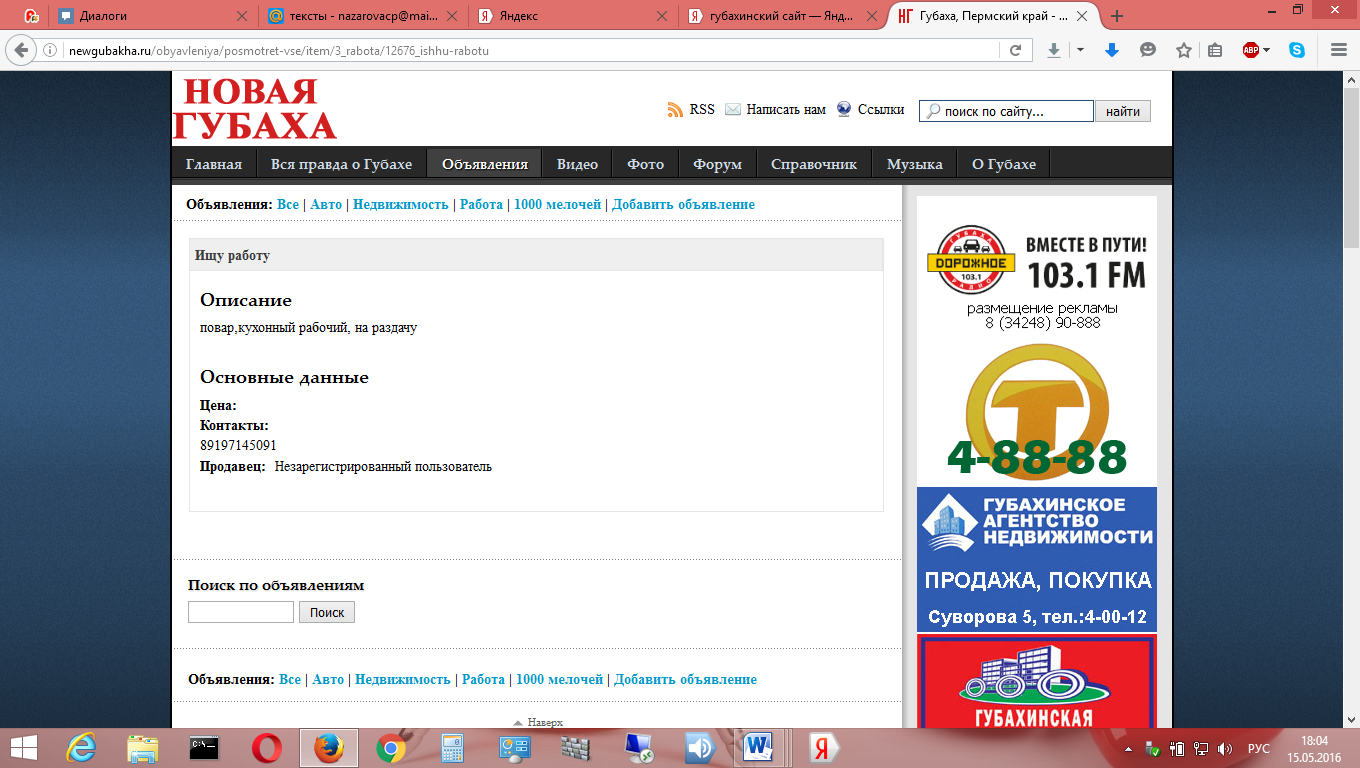 4.Job   fair.Приложение: перевод текстов1.Ярмарка профессий.(работ) -Я хочу пригласить  вас поработать аниматорами в летний лагерь. Это интересная и творческая работа. Вы будете   проводить различные мероприятия для детей.Мы предлагаем проживание в лагере и здоровое питание. У вас будет возможность  получить   новый опыт. Это хорошо оплачиваемая работа.Период работы: с 11 по 21 июняЛагерь находится за городом.Для получения дальнейшей информации звоните: 202766492. Сайт «Город работ» ( отзывы о работе)Я зарабатываю карманные деньги в выходные – мою  стекла машин на улице. Я работаю в свое свободное время, когда хочу. Эта работа хорошо оплачивается, я могу заработать деньги за короткое время.3. Объявление.Ищем курьера! Опыт работы- не важен.Рабочее время с 9 до  12 дня.Вы должны разносить газеты, журналы, рекламу.Возраст –с 14 лет.Оплата- 100 рублей в час.4.Обсуждения в социальных сетях:-Привет!-Привет!- Представляешь,  я нашел классную работу. В выходные я расклеиваю  рекламные афиши.-Сколько времени  ты тратишь?- Всего два-три часа в день.- А сколько платят?-10  рублей за  афишу. К тому же  не нужен никакой опыт!- Здорово!Программа краткосрочного курса  по формированию  метапредметного результат «Умение делать выбор»Авторы:МАОУ «ООШ № 20», г. ГубахаТокарева Ирина Владимировна, учитель английского языкаШиликова Ольга Рафаиловна, учитель английского языка,Гиниятова Ирина Александровна, учитель английского языка,Хамраева Зинаида Романовна, учитель английского языка.Категория учащихся, для которой предназначена данная программа.Учащиеся 6 -7  классовКоличество: 15  человек;Количество часов, из них количество часов на аудиторную, практическую, самостоятельную работу учащихся.аудиторная работа – 6 часовсамостоятельная работа – 3 часаАктуальность программы:Проведенное ранее контрольное мероприятие «Выбор профессии» ( на английском языке), в 6 классе, направленное на развитие умения  принять решение, учитывая предлагаемые условия , показало, что  дети делают выбор, частично упуская поставленные условия, поэтому выбор нередко оказывается  неверным.Исходя из этой проблемы, нами  была разработана Программа инновационной  образовательной  практики  достижения умения сделать  правильный  выбор (принять правильное решение) на основе имеющихся   условий.Ожидаемые результаты реализации программы :Необходимое ресурсное обеспечение реализации программы.Распечатанные варианты диагностических работ, дидактические материалы для отработки умения делать  выбор.План реализации программы:Приложения:1 занятие   (Входная диагностика) Конкретизировать метапредметный результат:Умение  принимать правильное решение (делать выбор, исключая лишнее ) на основе предложенных условий. Объект оценивания Письменный развернутый ответ Объект оценивания: письменный развернутый ответ.Процедура оценивания Каждый ребенок получает раздаточный материал. Работу выполняют шестиклассники   во внеурочное время, в течение 20  минут. Задания рекомендуется выполнять по инструкции. Экспертизу проводит комиссия, состоящая из учителей. Работы проверяются не более трех дней. Рекомендуется одноместная посадка.  Максимальное количество баллов – 10. Уровень развития умения определяется по таблице:Информация о результатах работы обязательно доводится до сведения обучающихся.Техническое задание для учеников Время выполнения работы    –    20      минут
1) Прочитайте тексты  туристических рекламных буклетов.2) Какой   вариант экскурсии подойдет вам при учете предложенных  условий?3) Дайте обоснованный письменный ответ. Пишите подробно, четко и разборчиво.Лист контроля Фамилия, имя ________________________Класс _______________Инструкция: 1.Представьте, что вы  отдыхаете  в отпуске. Вам нужно выбрать наиболее подходящий для вас   вариант экскурсии, учитывая, что вы - не переносите поездки на автобусе,  готовы потратить на экскурсию  не более 3 тысяч рублей. Вы уезжаете домой в субботу, а  сегодня уже среда.2.Внимательно прочитайте предложенные тексты -   туристические   рекламные буклеты.3.Выберите из предложенных вариантов работы  наиболее оптимальный для вас,  с учетом имеющихся условий.4. Свой выбор обоснуйте   в виде письменного монологического высказывания.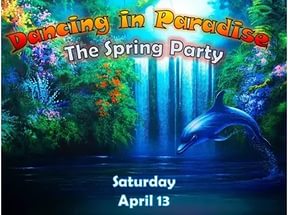 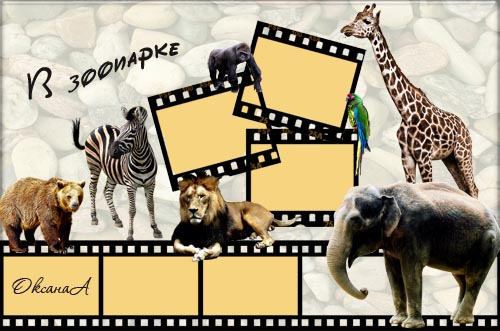 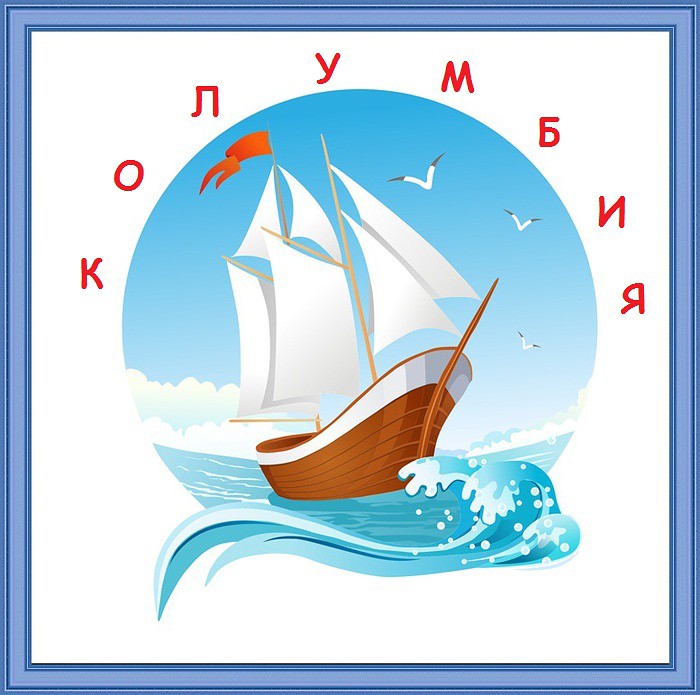 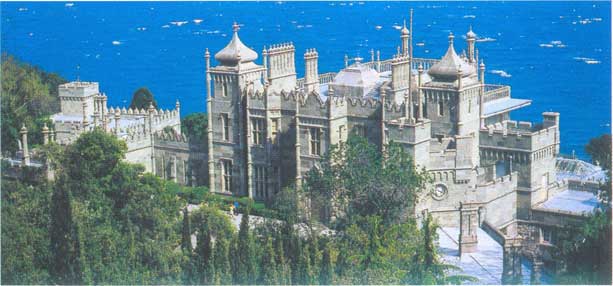 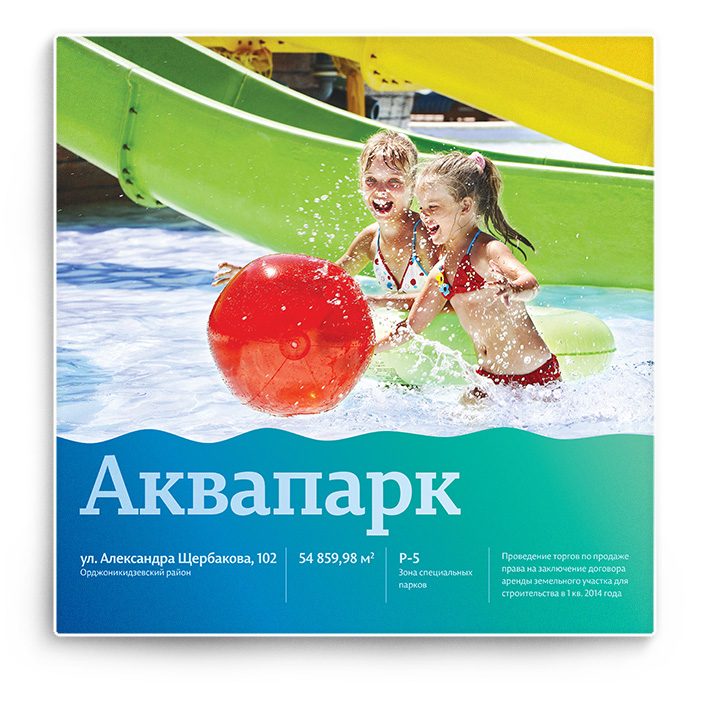   Предлагаем экскурсии:1.Аквапарк-Ботанический сад- Дворец.Автобус-2300 рублей, с 8.00-до 17.00Прогулочный катер -2900 рублей, с 8.00- до 19.00Пн., Вт., Ср., Чт., Пт.2.Ботанический сад-Водопад-Дворец.Автобус-1800 рублей, с 10.00-до15.00  Пн.,Ср, Пт. 3. Водопад-Аквапарк-Зоопарк.Автобус-2100 рублей, с 10.00 до 16.00Прогулочный кораблик-2900 рублей, с 8.00 до 16.00Пн.-вт.,  воскресеньеЗадание выполняется самостоятельно в течение  20 минут. Критерии оценивания.__________________________________________________________________________________________________________________________________________________________________________________________________________________________________________________________________________________________________________________________________________________________________________________________2  занятие «Уметь читать (сопоставлять заданные условия)»1. В одном городе живут пятеро друзей: Иванов, Петров, Сидоров, Гришин, Алексеев. Один из них – маляр,  другой – шофёр, третий – плотник, четвёртый – слесарь, пятый – парикмахер. Известно, что: а) Петров и Гришин никогда не пользовались малярной кистью; б) Иванов и Гришин вчера были в гостях у шофёра;в) Петров и Алексеев живут в одном доме со слесарем;г) Сидоров был свидетелем на свадьбе у Петрова и дочери парикмахера;д) Иванов и Петров часто играют с плотником и маляром в домино;е) Гришин и Алексеев ходят бриться в парикмахерскую, а слесарь бреется сам;Кто из друзей какую профессию имеет?2. В лесу проводился кросс.  Белке показалось, что первое место  занял заяц, а второе-лиса.  Сороке же показалось, что заяц был вторым, а первым был лось. Судья соревнований Филин уточнил, что  и белка и сорока правы, но только « наполовину». В каком порядке финишировали   победители кросса?3 занятие «Уметь  читать »1. Дядя Федор, кот  Матроскин, Шарик и почтальон Печкин поспорили – кто больше из них выпьет молока. После того, как все было выпито, каждый из них высказался.Дядя Федор: «Молоко я не очень люблю, но все таки  я не оказался последним»Кот Матроскин: «Ну я то  выпил хотя и не больше, но и не меньше других»Шарик: « А я  самый скромный, вот и выпил меньше всех»Почтальон Печкин: «Скромность тут не при чем,  и я вас всех победил»!Однако один из них сказал неправду. Кто победил  в соревновании, и кто сказал неправду?В соревнованиях по бегу  Андрей, Борис, Виктор и Георгий  заняли  первые четыреместа. При этом на финише   а) Андрей  был не первым и не последнимб) Борис был не первым и не последнимв) Виктор был не вторым и не третьимг) Георгий был не третьим и не четвертымКто финишировал раньше - Борис или Георгий? Кто финишировал третьим? Вторым?Занятие 4.Три девочки- Белова, Чернова и Краснова  одеты в черное, белое и красное платья, причем цвет их платья ни у одной девочки не совпадает с  ее фамилией. Девочка в белом платье и Чернова родились в один день. Кто в какое платье одет?Витя, Петя, Юра и Сережа  заняли на Олимпиаде первые четыре места. На вопрос, какие именно места они заняли, были даны  три ответа:а) Петя- второе, Витя – третье.б) Сережа- второе, Петя- первоев) Юра- второе, Витя- четвертое.Оказалось, что в каждом ответе одна часть верна, а вторая - нет. Кто какое место в действительности занял?  Занятие 5.Однажды  композитор, художник и писатель с фамилиями Музыкантский,  Живописцев и Рассказов  встретились в театре , и композитор заметил, что ни у кого из них фамилия не соответствует  профессии. «Действительно»- подтвердил Живописцев. Определите фамилию каждого деятеля искусства.Андрей, Борис, Виктор и Георгий  заняли в соревновании  первые четыре места. При этом:а) Андрей  не оказался ни первым, ни последним из них.б) Борис был первымв) Виктор был не вторым и не третьимг) Георгий был не третьим, и  не четвертым.Кто финишировал раньше- Борис или Георгий? Кто финишировал третьим? Вторым?  Занятие 6. 1..   ВЫБОРЫ.  В начале учебного года в   классе  предстояло выбрать  из шести кандидатур Президента класса,  его помощника,  секретаря, и  «казначея».  Кандидатам предоставили слово и они, в свою очередь, выдвинули условия:Данил  Андреев:  Я не хочу входить в состав руководства, если не  выберут Сашу Борисова!  А помощником не стану в любом случае!Саша Борисов:  и я не хочу быть помощником! И секретарем тоже!Воробьев Игорь: Я не стану  работать с  Борисовым,   если Гошу Егорова никем не выберут.Гриша Григорьев:  Я не хочу   ничего делать  ни с Данилиным, ни с Егоровым!!Костя Данилин: Я не  буду  работать, если  выберут Андреева и Борисова.Егоров  Гоша: Я согласен только на Президента, но если помощником выберут Воробьева,  то я вообще от всего отказываюсь.    Все  шестеро были очень упрямые. Как вы думаете, возможно  ли  (удалось ли) сформировать  необходимую четверку  из шести названных кандидатур?2. КОТЯТА.    «Дорогая тетя! Спасибо  тебе за то, что ты подарила нам котят. Мы назвали и Дружок,  Елисей, Фантик и Мурлыка. А теперь попробуй угадать , какого цвета котенок у каждого из нас, если  мы тебе сообщим, что:1.Фантик не рыжий, а Мурлыка не серый.2.Дружок не белый, Елисей  не серый.3.Миша выбрал черного котенка, а Максим выбрал Мурлыку.4. Леня взял Елисея, а Дима- белого котенка.5.Дружок не серый, а Дима не взял Фантика.Только имей ввиду, тетя, в каждом  из пяти высказываний, одно утверждение- неверное.Помогите тете выяснить, у кого какой котенок.Занятие 7 .Самостоятельная работа.1. В спортивный лагерь приехали три друга: Миша, Володя и Петя. Известно,  что их фамилии: Иванов, Семенов, Герасимов. Отец Володи – инженер. Володя учится в 6 классе. Герасимов учится в 5 классе. Отец Иванова – слесарь, а отец Миши – учитель. Какая фамилия у каждого из трех мальчиков?2.. Аня, Маня и Таня как-то обнаружили, что все они в одинаковых джинсах. Как выглядят эти джинсы, если известно, что у Ани есть джинсы с карманами, узкие джинсы и вылинявшие джинсы без карманов, у Мани – джинсы без карманов, и вылинявшие узкие джинсы с карманами, и, наконец, у Тани есть джинсы – клеши и темные узкие джинсы с карманами. Определите цвет платья каждой из подруг.В забеге шести спортсменов Андрей отстал от Бориса и еще от двух спортсменов. Виктор финишировал после Дмитрия, но ранее Геннадия. Дмитрий опередил Бориса, но все же пришел после Евгения. Какое место занял каждый спортсмен?Занятие  8.   Итоговая диагностика.Метапредметный результат:  умение  принимать правильное решение (делать выбор, исключая лишнее) на основе предложенных условий. Объект оценивания Письменный развернутый ответ Объект оценивания: письменный развернутый ответ. Процедура оценивания Каждый ребенок получает раздаточный материал. Работу выполняют шестиклассники (семиклассники)    во внеурочное время, в течение 20  минут. Задания рекомендуется выполнять по инструкции. Экспертизу проводит комиссия, состоящая из учителей. Работы проверяются не более трех дней. Рекомендуется одноместная посадка.  Максимальное количество баллов – 10. Уровень развития умения определяется по таблице:Информация о результатах работы обязательно доводится до сведения обучающихся.Техническое задание для учеников Время выполнения работы    –    20      минут
Лист контроля Фамилия, имя ________________________Класс _______________Инструкция: 1) Внимательно прочитайте текст.2) Какой   вариант обучения подойдет вам при учете предложенных  условий?3) Дайте обоснованный письменный ответ. Пишите подробно, четко и разборчиво.Представьте, что вы  углубленно изучаете английский язык, поэтому планировали этим летом съездить в Великобританию   по  Международной  программе обмена школьниками.( Проживание в англоязычной семье, общение с носителями языка и т.д.) По ряду причин вам не удалось попасть в программу. У вас есть еще несколько вариантов улучшить  свой английский:Дистанционные аудиокурсы стоимостью 3 тысячи рублей, которые  пройдет в течение июня-июля.Выездные (в другой город)  бесплатные курсы в августе.Практикум (с участием приглашенных  англичан-преподавателей)   английского языка, который пройдет в вашей  школе в июне стоимостью 2700 рублей.Дистанционные бесплатные курсы  (Выполнение контрольных работ, тестов) в течение лета.Летний лагерь с изучением английского языка стоимостью 10 тысяч рублей.Выберите наиболее подходящий для вас вариант, учитывая, что  в июле и августе вы с родителями едете в отпуск к морю,  а на обучение  родители   могут потратить не  более 3 тысяч рублей.Критерии оценивания.____________________________________________________________________________________________________________________________________________________________________________________________________________________________________________________________________________________________________________________________________________________________________________________________________________________________________________________________________________________________________________________________________________________________№Фамилия/имяОбъемУчет условийИспользование грамматических структур и словВремяГрамотностьОбщее количество балловmax  2Max  3Max 2Max1бMax 2Max 11 б№Фамилия/имяОбъемУчет условийИспользование грамматических структур и словВремяГрамотностьОбщее количество балловmax  2Max  3Max 2Max1бMax 2Max 11 бI  want  to invite  you to work as animators in a summer camp.  This is  an interesting and creative job.You will have to make different  parties for  children .We offer an accommodation in the  camp and healthy meals. You will have an opportunity to get new  an experience.   This is a well-paid job.Min age - 15  yearsPeriod  11th  June- 21th June.Location in the  countryside.For further information call: 20276649I  want  to invite  you to work as animators in a summer camp.  This is  an interesting and creative job.You will have to make different  parties for  children .We offer an accommodation in the  camp and healthy meals. You will have an opportunity to get new  an experience.   This is a well-paid job.Min age - 15  yearsPeriod  11th  June- 21th June.Location in the  countryside.For further information call: 20276649I  want  to invite  you to work as animators in a summer camp.  This is  an interesting and creative job.You will have to make different  parties for  children .We offer an accommodation in the  camp and healthy meals. You will have an opportunity to get new  an experience.   This is a well-paid job.Min age - 15  yearsPeriod  11th  June- 21th June.Location in the  countryside.For further information call: 20276649I  want  to invite  you to work as animators in a summer camp.  This is  an interesting and creative job.You will have to make different  parties for  children .We offer an accommodation in the  camp and healthy meals. You will have an opportunity to get new  an experience.   This is a well-paid job.Min age - 15  yearsPeriod  11th  June- 21th June.Location in the  countryside.For further information call: 20276649I  want  to invite  you to work as animators in a summer camp.  This is  an interesting and creative job.You will have to make different  parties for  children .We offer an accommodation in the  camp and healthy meals. You will have an opportunity to get new  an experience.   This is a well-paid job.Min age - 15  yearsPeriod  11th  June- 21th June.Location in the  countryside.For further information call: 20276649I  want  to invite  you to work as animators in a summer camp.  This is  an interesting and creative job.You will have to make different  parties for  children .We offer an accommodation in the  camp and healthy meals. You will have an opportunity to get new  an experience.   This is a well-paid job.Min age - 15  yearsPeriod  11th  June- 21th June.Location in the  countryside.For further information call: 20276649I  want  to invite  you to work as animators in a summer camp.  This is  an interesting and creative job.You will have to make different  parties for  children .We offer an accommodation in the  camp and healthy meals. You will have an opportunity to get new  an experience.   This is a well-paid job.Min age - 15  yearsPeriod  11th  June- 21th June.Location in the  countryside.For further information call: 20276649I  want  to invite  you to work as animators in a summer camp.  This is  an interesting and creative job.You will have to make different  parties for  children .We offer an accommodation in the  camp and healthy meals. You will have an opportunity to get new  an experience.   This is a well-paid job.Min age - 15  yearsPeriod  11th  June- 21th June.Location in the  countryside.For further information call: 20276649I  want  to invite  you to work as animators in a summer camp.  This is  an interesting and creative job.You will have to make different  parties for  children .We offer an accommodation in the  camp and healthy meals. You will have an opportunity to get new  an experience.   This is a well-paid job.Min age - 15  yearsPeriod  11th  June- 21th June.Location in the  countryside.For further information call: 20276649I  want  to invite  you to work as animators in a summer camp.  This is  an interesting and creative job.You will have to make different  parties for  children .We offer an accommodation in the  camp and healthy meals. You will have an opportunity to get new  an experience.   This is a well-paid job.Min age - 15  yearsPeriod  11th  June- 21th June.Location in the  countryside.For further information call: 20276649I  want  to invite  you to work as animators in a summer camp.  This is  an interesting and creative job.You will have to make different  parties for  children .We offer an accommodation in the  camp and healthy meals. You will have an opportunity to get new  an experience.   This is a well-paid job.Min age - 15  yearsPeriod  11th  June- 21th June.Location in the  countryside.For further information call: 202766492027664920276649202766492027664920276649202766492027664920276649202766492027664920276649№КритерииПараметрыБаллыБолее 30 слов 2б1.Соответствие  заданному количеству лексическихединиц.20-30 слов1б1.Соответствие  заданному количеству лексическихединиц.Менее 200.2Учет  предложенных условий.1 балл за каждое условие.2Учет  предложенных условий..2Учет  предложенных условий.3.Использование грамматических структур и слов.Использована  любая из грамматических  структурI choose …..because..I like wouldI want to …2 б3.Использование грамматических структур и слов.Использованы  любые из словSecond, third ..1 б за слово4.Время, затраченное на выполнение работы.Работа выполнена  в рамках отведенного времени1 б.4.Время, затраченное на выполнение работы.Времени затрачено больше0 б5.Грамотность в соответствии с нормами английского языка.1-2 ошибки 3 б5.Грамотность в соответствии с нормами английского языка.3-4 ошибки2 б5.Грамотность в соответствии с нормами английского языка.5-6 ошибок1б5.Грамотность в соответствии с нормами английского языка.Более 6 ошибок0 РезультатУУДКритерии и показателирезультативности программыУмение делать правильный выбор (принимать решение) на основе предложенных условий.ПознавательныеУ 80% учащихся  продемонстрирован средний и высокий уровень развития умения №Название разделаКол-во часовСодержание Способыдеятельностипедагога и учащихсяОбъект оценивания1Входная диагностикаЗанятие №1.1Проведение входной диагностической работы.Учащиеся самостоятельно выполняют работу.Учитель наблюдает за выполнением, фиксирует время и проводит анализ работы. Письменный развернутый ответ             2Выполнение заданий, направленных на формирование умений, связанных с поиском информации  в текстах. Занятия №2, 3, 4.3Отработка умения находить  в текстах предложенные условия.  Аудиторная работа Устные ответы.34.Выполнение заданий, направленных на формирование умений делать  правильный выбор, учитывая предложенные условия и ( исключать  лишние) №5,6.Самостоятельная работа№ 7.31Отработка умений находить в тексте условия,  и исключать лишние.Отработка умений самостоятельно находить в тексте условия, сопоставлять их, исключать лишнее.Работа в группах, обмен мнениями представителей каждой группы, защита своего умозаключения.Индивидуальная работа.Устные ответы от представителей групп.Письменный  развернутый ответ.5Итоговая диагностика№ 8.0,5Выполнение итоговой работы.Учащиеся самостоятельно выполняют работу.Письменный развернутый ответ            6Рефлексия. 0,5Анализ работы.Круглый стол №Критерии Параметры Баллы 1Наличие  выбора Есть11Наличие  выбора Нет 02Учет предложенных условий За каждое из условий 13Время, затраченное на выполнение работыРабота выполнена вовремя13Время, затраченное на выполнение работыВремя затрачено больше04.Истинность выбора.Выбор верныйВыбор неверный 50НизкийСреднийВысокий0-34-78-10№Фамилия/имяНаличие выбораУчет условийВремяИстинность выбораОбщее количество балловMax1Max  3Max1бMax 5Max 10 б№Критерии Параметры Баллы 1Наличие  выбора Есть11Наличие  выбора Нет 02Учет предложенных условий За каждое из условий 13Время, затраченное на выполнение работыРабота выполнена вовремя13Время, затраченное на выполнение работыВремя затрачено больше04.Истинность выбора.Выбор верныйВыбор неверный 50НизкийСреднийВысокий0-34-78-10№Фамилия/имяНаличие выбораУчет условийВремяИстинность выбораОбщее количество балловMax1Max  3Max1бMax 5Max 10 б